PENGARUH MODEL PEMBELAJARAN PREDICT OBSERVE EXPLAIN (POE) TERHADAP HASIL BELAJAR IPA FISIKA  SISWA KELAS VII SMP NEGERI 1 LEMBAR TAHUN AJARAN 2015/2016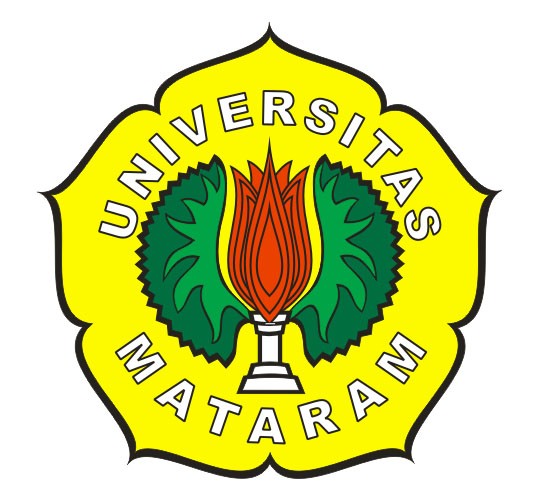 SKRIPSIDiajukan untuk Memenuhi Persyaratan dalam MenyelesaikanProgram Sarjana (S1) Pendidikan FisikaOleh :Elistiana SafitriE1Q 011 010PROGRAM STUDI PENDIDIKAN FISIKAJURUSAN PENDIDIKAN MIPAFAKULTAS KEGURUAN DAN ILMU PENDIDIKANUNIVERSITAS MATARAM2016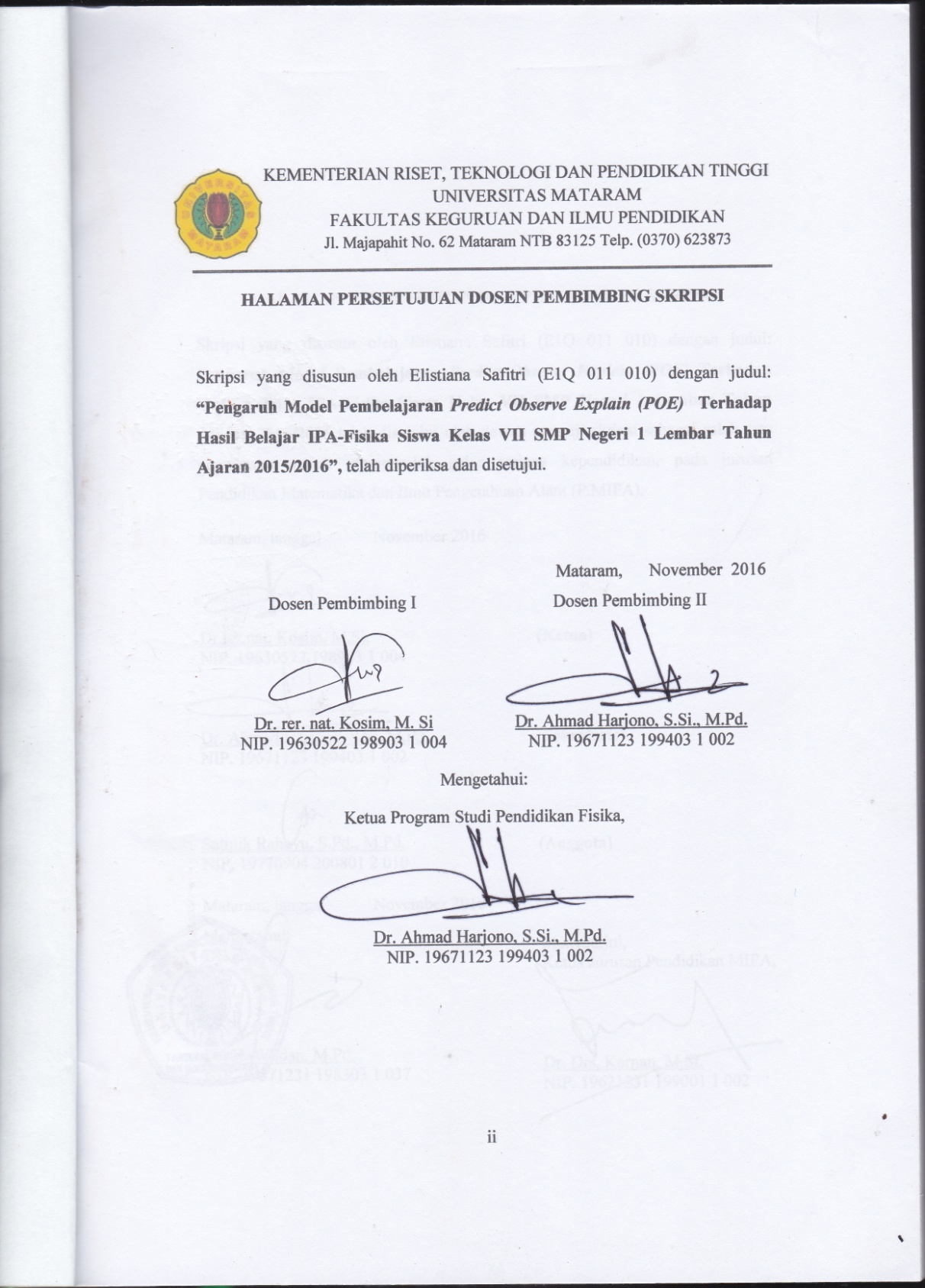 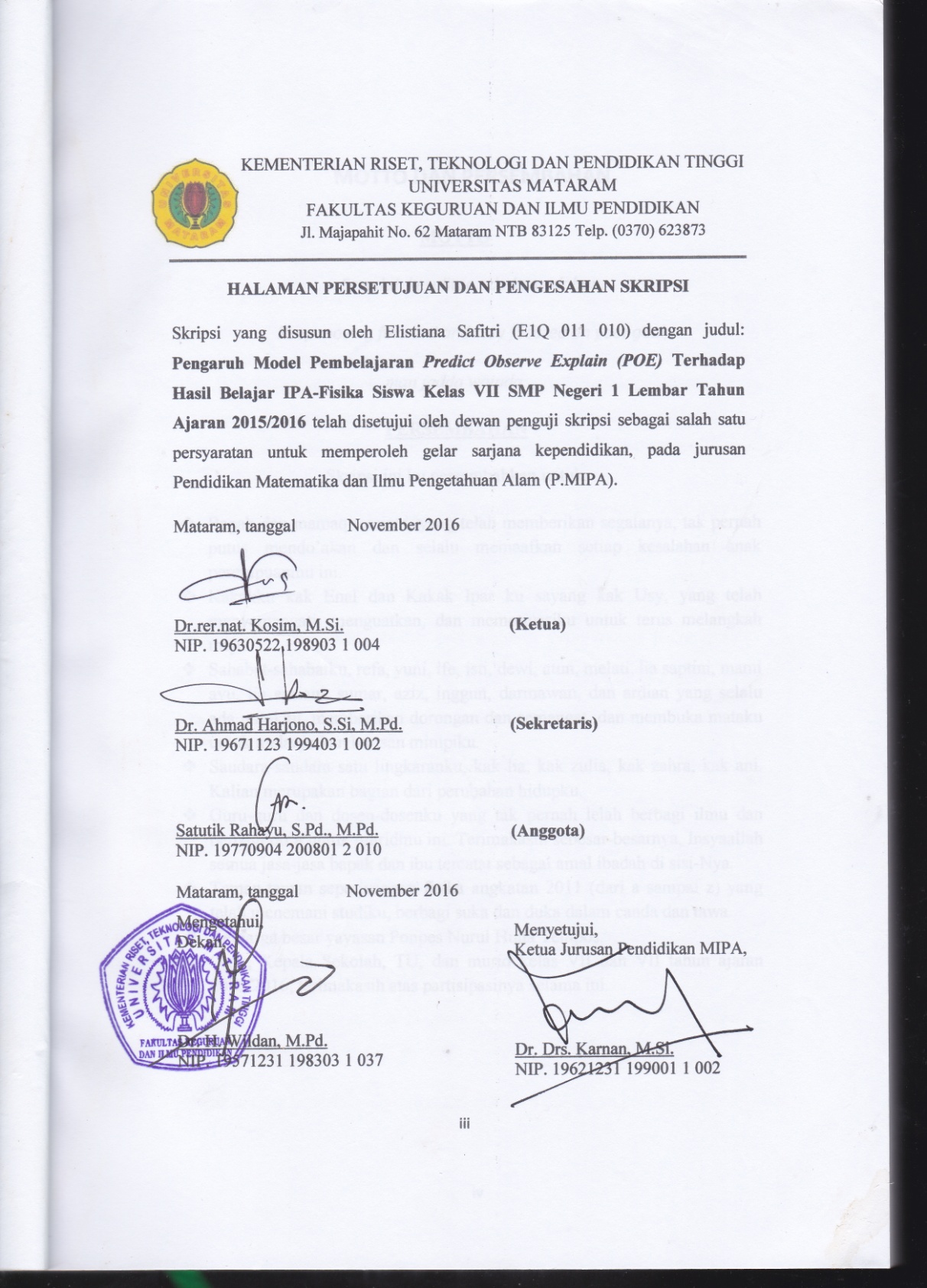 MOTTO DAN PERSEMBAHANMOTTOSesudah kesulitan ada kemudahan,Keep moving forward and stay focused on your goal,man jadda wajada.PERSEMBAHANSkripsi ini ku persembahkan untuk:Bapak dan mamaq tercinta, yang telah memberikan segalanya, tak pernah putus mendo’akan dan selalu memaafkan setiap kesalahan anak perempuanmu ini.Kakakku kak Enal dan Kakak Ipar ku sayang kak Usy, yang telah menyemangati, menguatkan, dan memotivasiku untuk terus melangkah maju.Sahabat-sahabatku, refa, yuni, ife, isti, dewi, atun, melati, lia saptini, mami ayu, lia apriani, sumar,aziz, inggun, darmawan, hardiyanto dan ardian yang selalu ada untukku, memberikan dorongan dan semangat, dan membuka mataku untuk melanjutkan barisan mimpiku.Saudara-saudara satu lingkaran kak lia, kak zulia, kak zahra, kak ani. Kalian merupakan bagian dari perubahan hidupku.Guru-guru dan dosen-dosenku yang tak pernah lelah berbagi ilmu dan berbagi do’a untuk muridmu ini. Terimakasih sebesar-besarnya, Insyaallah semua jasa-jasa bapak dan ibu tercatat sebagai amal ibadah di sisi-Nya.Teman-teman seperjuangan fisika angkatan 2011 (dari a sampai z) yang telah menemani studiku, berbagi suka dan duka dalam canda dan tawa.Keluarga besar yayasan Ponpes Nurul Huda Tempos.Guru, Kepala Sekolah, TU, dan murid kelas VII dan VII tahun ajaran 2015/2016, terimakasih atas partisipasinya selama ini.KATA PENGANTAR		Syukur yang tak terhingga penulis panjatkan kehadirat Allah SWT atas segala limpahan nikmat dan karunia-Nya sehingga skripsi  yang berjudul ”Pengaruh Model Pembelajaran Predict Observe Explain (POE) Terhadap Hasil Belajar IPA Fisika Siswa Kelas VII SMP Negeri 1 Lembar Tahun Ajaran 2015/2016”, sebagai salah satu syarat untuk menyelesaikan studi Strata-1 (S1) dapat terselesaikan. Penyusunan skripsi ini tidak terlepas dari arahan dan bimbingan dari berbagai pihak. Oleh karena itu penulis ucapkan terimaka kasih sebesar-besarnya terutama kepada bapak Dr. rer. nat. Kosim, M. Si, selaku dosen pembimbing I dan Bapak Dr. Ahmad Harjono, S.Si., M.Pd, selaku dosen pembimbing II yang sabar memberi bimbingan sehingga skripsi ini dapat terselesaikan dengan baik. Tidak lupa pula penulis ucapkan terima kasih kepada:Bapak Dr. H. Wildan, M.Pd., sebagai Dekan di FKIP Universitas Mataram.Bapak Dr. Drs. Karnan, M.Si., sebagai Ketua Jurusan Pendidikan MIPA.Bapak Dr. Ahmad Harjono, S.Si., M.Pd., sebagai Ketua Program Studii Pendidikan Fisika.Bapak H. Saidi, S. Pd, sebagai kepala sekolah SMP Negeri 1 LembarBapak Nur’Azmi, S.Pd, sebagai guru mata pelajaran IPA di SMP Negeri 1 LembarOrang tua dan saudara yang senantiasaa meberi dukungan penuhRekan-rekan mahasiswa fisika angkatan 2011Pihak-pihak lain yang telah membantu secara langsung maupun tidak lansung dalam penyusunan skripsi ini.Kritik dan saran yang membangun sangat penulis harapkan. Akhirnya, penulis berharap semoga skripsi ini dapat bermanfaat untuk semua pihak. DAFTAR ISIIsi	   HalamanHALAMAN JUDUL 		 iHALAMAN PERSETUJUAN	       iiHALAMAN PENGESAHAN	      iiiMOTTO DAN PERSEMBAHAN	      ivKATA PENGANTAR	       vDAFTAR ISI 	     viiDAFTAR TABEL 	    viiiDAFTAR GRAFIK 	      ixDAFTAR PERSAMAAN 	      xiDAFTAR LAMPIRAN 	     xiiABSTRAK 	    xivBAB I PENDAHULUAN 	       1Latar Belakang 	       1Rumusan Masalah 	       4Tujuan Penelitian 	       4Manfaat Penelitian 	       5Batasan Masalah 	       6Definisi Operasional 	       8BAB II TINJAUAN PUSTAKA 	       8Model Pembelajaran 	       8Model Pembelajaran POE	       9Isi	   HalamanHasil Belajar IPA-Fisika 	     12Materi Ajar 	     14Kerangka Berpikir 	     21Hipotesis 	     22BAB III METODE PENELITIAN 	     24Jenis Penelitian 	     24Variabel Penelitian 	     24Rancangan Penelitian 	     25Waktu dan Tempat Penelitian 	     26Populasi dan Sampel Penelitian 	     26Prosedur Penelitian 	     27Instrumen Penelitian 	     29Teknik Pengumpulan Data 	     32Teknik Analisis Data 	     32BAB IV HASIL PENELITIAN DAN PEMBAHASAN 	     35Hasil Penelitian 	     35Pembahasan 	     39BAB V PENUTUP 	     44Kesimpulan 	     44Saran 	     44DAFTAR PUSTAKALAMPIRAN-LAMPIRANDAFTAR TABELTabel	   HalamanRancangan Penelitian 	     26Klasifikasi Indeks Kesukaran Soal 	     31Klasifikasi Daya Beda Soal 	     32Hasil Uji Homogenitas Sampel 	     36Rekapitulasi Hasil Belajar IPA Fisika Siswa	     36Hasil Uji Normalitas Hasil Belajar IPA Fisika Siswa	     37Hasil Uji Homogenitas Hasil Belajar IPA Fisika Siswa	     38Hasil Analisis Uji Hipotesis Hasil Belajar IPA Fisika Siswa 	     39DAFTAR GRAFIKTabel	   HalamanHubungan Kecepatan terhadap Waktu dalam GLB 	     18Hubungan Jarak terhadap Waktu dalam GLB 	     19Hubungan Kecepatan terhadap Waktu dalam GLBB 	     20Hubungan Kecepatan Terhadap Waktu dalam GLBB 	     20Nilai Rata-rata Hasil Belajar IPA Fisika 	     36Data Hasil Belajar IPA Fisika Kelas Eksperimen 	     37Data Hasil Belajar IPA Fisika Kelas Kontrol 	     38DAFTAR PERSAMAANPersamaan	   HalamanKelajuan 	     16Kecepatan 	     17Pecepatan 	     20Korelasi Product Moment 	     29KR-20 	     30Indeks Kesukaran 	     31Daya Beda Soal 	     31Chi-Kuadrat 	     33Uji Varians 	     33T-test Polled Varians 	     34DAFTAR LAMPIRANLampiran	   HalamanJadwal Penelitian 	     46  Silabus 	     47RPP Kelas Eksperimen 	     49RPP Kelas Kontrol 	     67Lembar Kerja Siswa 	     83Kisi-Kisi Soal Sebelum Diujikan 	     89Soal Sebelum Diujikan 	     90Kunci Jawaban Soal Sebelum Diujikan 	   100Analisis Uji Coba Instrumen 	   101Kisi-Kisi Soal Hasil 	   114Soal Hasil Belajar 	   115Jawaban Soal Hasil Belajar 	   122Data Hasil Tes Awal Kelas Eksperimen dan Kontrol 	   123Uji Homogenitas Awal 	   124Data Hasil Belajar Kelas Eksperimen dan Kontrol	   127Uji Normalitas Hasil Belajar pada Kelas Eksperimen dan Kontrol 	   128Uji Homogenitas Hasil Belajar 	   135Hasil Uji Hipotesis 	   138Tabel Nilai r 	   143Tabel Nilai-Nilai Untuk Distribusi F 	   144Tabel Luas di Bawan Lengkungan Kurva Normal dari 0-Z 	   152Tabel Nilai-Nilai Chi-Kuadrat 	   153Tabel Nilai-Nilai Untuk Distribusi T 	   154Dokumentasi Penelitian 	   155Surat Keterangan BLHP 	   157Surat Keterangan Penelitian 	   158PENGARUH MODEL PENGARUH PEBELAJARAN PREDICT OBSERVE EXLAIN (POE) TERHADAP HASIL BELAJAR IPA FISIKA SISWA SMP NEGERI 1 LEMBAR TAHUN AJARAN 2015/2016Oleh:Elistiana safitriE1Q 011 010ABSTRAKPenelitian ini bertujuan untuk mengetahui pengaruh model pembelajaran Predict Observe Explain (POE) terhadap hasil belajar IPA Fisika siswa. Penelitian ini adalah penelitian  eksperimen semu dengan menggunakan kelas kontrol dan eksperimen. Desain penelitiannya adalah posttest Only Control Group Design. Populasi pada penelitian ini adalah seluruh siswa kelas VII SMP Negeri 1 Lembar tahun ajaran 2015/2016. Pengambilan sampel menggunakan teknik cluster random sampling, dengan siswa kelas VII 3 sebagai kelas eksperimen dan siswa kelas VII 2 sebagai kelas kontrol. Sebelum memberikan perlakuan, kedua kelas diberikan tes awal untuk menguji homogenitas awal kedua kelas sebelum diberi perlakuan.. Instrumen yang digunakan adalah tes objektif berupa pilihan ganda dengan empat alternatif jawaban. Berdasarkan hasil penelitian diperoleh nilai rata-rata posttest kelas eksperimen adalah 70 dan kelas kontrol sebesar 60,67, kedua kelas terdistribusi normal dan homogen. Data postted dianalisis menggunakan uji t dua pihak ( t-test polled varians) dan diperoleh   sebesar 2,473 sedangkan  2, 015 dengan dk= 46 dan taraf signifikan 5%, karena harga  lebih besar dari  maka  diterima dan  ditolak, yang artinya terdapat perbedaan hasil belajar IPA fisika siswa antara kelas eksperimen dan kelas kontrol. Dengan demikian, dapat disimpulkan bahwa model pembelajaran Observe Explain (POE) berpengaruh terhadap hasil belajar IPA Fisika siswa SMP Negeri 1 Lembar tahun ajaran 2015/2016.Kata Kunci: Model Pembelajaran POE,  dan Hasil Belajar IPA FisikaMataram,     November 2016Penulis